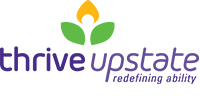 FY 2022 – 2023 Holiday ScheduleFY 2022 – 2023 Holiday ScheduleFY 2022 – 2023 Holiday ScheduleHOLIDAYDAY/DATE OBSERVEDIndependence DayMonday, July 4, 2022Labor DayMonday, September 5, 2022Thanksgiving DayThursday, November 24, 2022Day after ThanksgivingFriday, November 25,  2022Christmas Eve Friday, December 23, 2022Christmas DayMonday, December 26, 2022New Year’s DayMonday, January 2, 2023Martin Luther King Jr. DaySpring HolidayMonday, January 16, 2023Friday, April 7, 2023Memorial DayMonday, May 29, 2023Disclaimer: The Thrive Upstate Board reserves the right to make changes to the above holiday schedule. If changes are necessary, employees will be notified accordingly. Disclaimer: The Thrive Upstate Board reserves the right to make changes to the above holiday schedule. If changes are necessary, employees will be notified accordingly. Disclaimer: The Thrive Upstate Board reserves the right to make changes to the above holiday schedule. If changes are necessary, employees will be notified accordingly. 